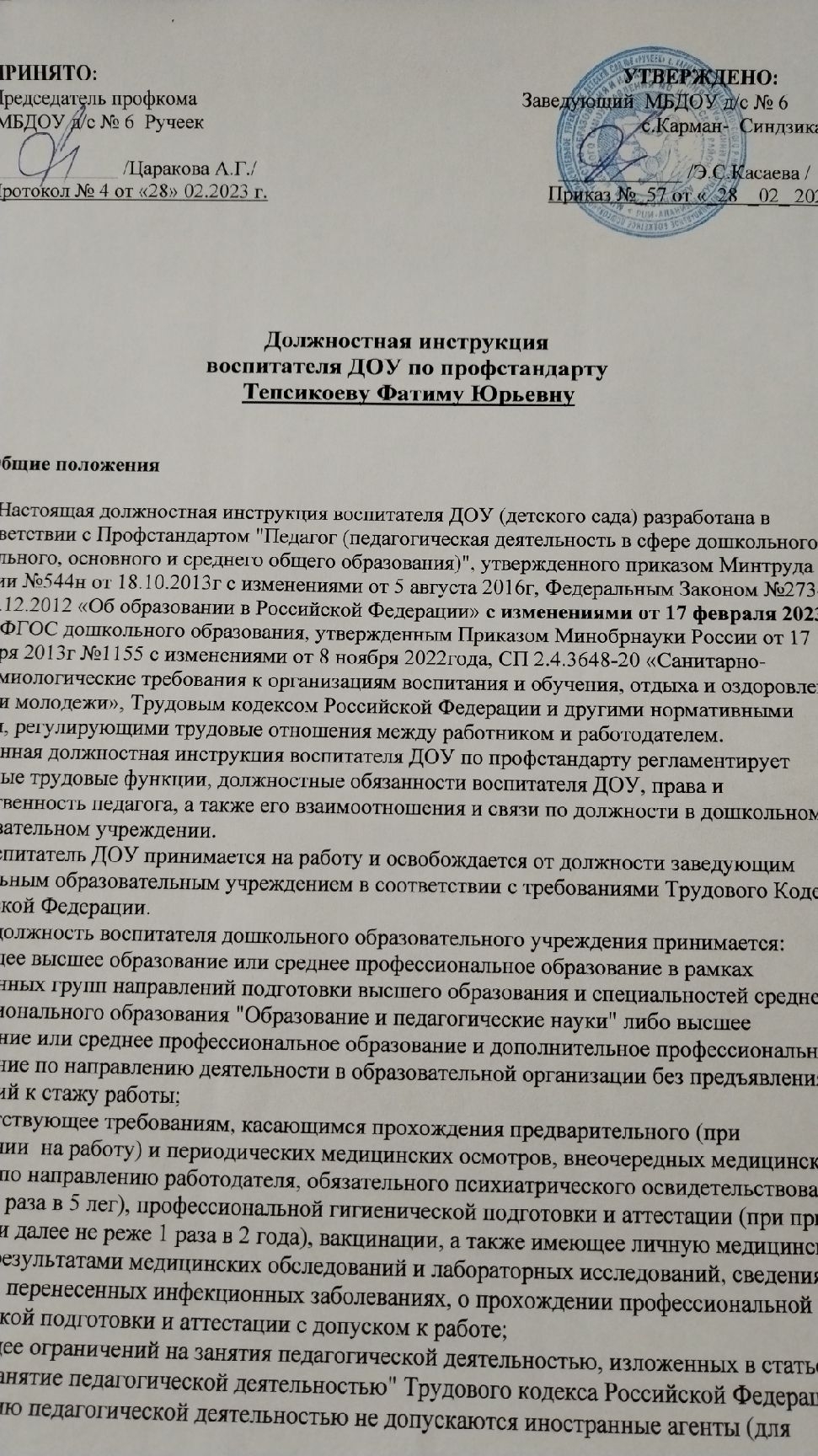 1.6. Воспитатель находится в непосредственном подчинении у старшего воспитателя.1.7. Воспитатель осуществляет трудовую деятельность в ДОУ согласно должностной инструкции, разработанной с учетом профстандарта, Конституции Российской Федерации, решениям органов управления образования всех уровней, касающимся организации образовательной деятельности детей, Положению о структурном подразделении ДОУ и Правилам внутреннего трудового распорядка дошкольного образовательного учреждения, трудовому договору.1.8. В своей профессиональной деятельности воспитатель ДОУ руководствуется:* Федеральным законом «Об образовании в Российской Федерации»;* Порядком организации и осуществления образовательной деятельности по основнымобщеобразовательным программам - образовательным программам дошкольного образования, утвержденным приказом Министерством просвещения РФ № 373 от 31.07.2020 года.* СП 2.4.3648-20 «Санитарно-эпидемиологические требования к организациям воспитания и обучения, отдыха и оздоровления детей и молодежи»;* Федеральным государственным образовательным стандартом дошкольного образования;* иными законодательными актами Российской Федерации в сфере дошкольного образования;* локальными актами дошкольного образовательного учреждения;* Коллективным договором;* приказами и распоряжениями заведующего ДОУ;* инструкцией по охране труда для воспитателя ДОУ;* правилами и нормами охраны и безопасности труда, пожарной и электробезопасности.1.9. Воспитатель должен знать:* приоритетные направления развития образовательной системы Российской Федерации,законов и иных нормативных правовых актов, регламентирующих образовательную деятельность в Российской Федерации;* нормативные документы по вопросам обучения и воспитания детей в дошкольныхобразовательных учреждениях;* основные положения Федерального государственного образовательного стандарта дошкольного образования;*законодательство о правах ребенка;*основные закономерности возрастного развития, стадии и кризисы развития,социализацию личности, индикаторы индивидуальных особенностей траекторий жизни,их возможные девиации, а также основы их психодиагностики;*историю, теорию, закономерности и принципы построения и функционированияобразовательных (педагогических) систем, роль и место образования в жизни личности и общества;*основы психодидактики и поликультурного образования;основы методики воспитательной работы, основные принципы деятельностного подхода, виды и приемы современных педагогических технологий;*нормативные документы по вопросам воспитания детей;*нормативные правовые, руководящие и инструктивные документы, регулирующие организацию и проведение мероприятий за пределами территории дошкольной образовательной организации (экскурсий, походов и т.п.);*педагогические закономерности организации образовательной и воспитательной деятельности;*законы развития личности и проявления личностных свойств, психологические законы периодизации и кризисов развития;закономерности формирования детских сообществ, их социально-психологических особенности и закономерности развития;*основные закономерности семейных отношений, позволяющие эффективно работать с родительской общественностью;*основы психодиагностики и основные признаки отклонения в развитии детей;*специфику дошкольного образования и особенностей организации работы с детьми раннего и дошкольного возраста;*общие закономерности развития ребенка в раннем и дошкольном возрасте;*основные психологические подходы: культурно-исторический, деятельностный и личностный;*основы дошкольной педагогики, включая классические системы дошкольного воспитания;*особенности становления и развития детских деятельностей в раннем и дошкольном возрасте;*основы теории физического, познавательного и личностного развития детей раннего идошкольного возраста;*современные тенденции развития дошкольного образования;*конвенцию о правах ребенка;*трудовое законодательство Российской Федерации;* приоритетные направления развития образовательной системы Российской Федерации;* законы и другие нормативные правовые акты, регламентирующие образовательную деятельность дошкольного образовательного учреждения;* инструкцию по охране жизни и здоровья детей;* педагогику, детскую, возрастную и социальную психологию;* психологию отношений, индивидуальные и возрастные особенности детей;* возрастную физиологию и гигиену;* методы, формы и технологию мониторинга деятельности воспитанников дошкольныхобразовательных учреждений;* педагогическую этику;* теорию и методику воспитательной работы, организации свободного времени воспитанников ДОУ;* новейшие достижения в области методики дошкольного воспитания;* современные педагогические технологии продуктивного, дифференцированного, развивающего обучения, реализации компетентностного подхода;* методы убеждения, аргументации своей позиции, установления контактов с воспитанниками ДОУ разного возраста, их родителями (законными представителями) и коллегами, являющимися сотрудниками;* технологии диагностики причин конфликтных ситуаций, их профилактики и разрешения;* основы экологии, экономики, социологии;* трудовое законодательство Российской Федерации;* основы работы с текстовыми и графическими редакторами, презентациями, электронной почтой и web-браузерами, мультимедийным оборудованием;* Правила внутреннего трудового распорядка, утвержденные в дошкольном образовательном учреждении;* санитарно-эпидемиологические требования, предъявляемые к организации образовательной деятельности в ДОУ;* правила и требования охраны труда и пожарной безопасности в дошкольных образовательных учреждениях.1.10. Воспитатель ДОУ должен уметь:* владеть формами и методами обучения, в том числе выходящими за рамки учебных занятий: проектная и исследовательская деятельность, эксперименты, полевая практика и т.п.;* разрабатывать (осваивать) и применять современные психолого-педагогическиетехнологии, основанные на знании законов развития личности;* организовывать различные виды образовательной деятельности: игровую, исследовательскую, проектную, художественно-продуктивную, культурно-досуговую с учетом возможностей образовательной организации, места жительства и историко-культурного своеобразия региона;* общаться с детьми, признавать их достоинство, понимая и принимая их;* защищать достоинство и интересы воспитанников в конфликтной ситуации и/или неблагоприятных условиях;* владеть методами организации экскурсий, походов и экспедиций и т.п.;* сотрудничать с другими педагогическими работниками и другими специалистами врешении воспитательных задач;* понимать документацию специалистов (психологов, дефектологов, логопедов и т.д.);* организовывать виды деятельности, осуществляемые в раннем и дошкольном возрасте, предметная, познавательно-исследовательская, игра (ролевая, режиссерская, с правилом), продуктивная, конструирование, создания широких возможностей для развития свободной игры детей, в том числе обеспечения игрового времени и пространства;* применять методы физического, познавательного и личностного развития детей раннего и дошкольного возраста в соответствии с образовательной программой организации;* использовать методы и средства анализа психолого-педагогического мониторинга, позволяющие оценить результаты освоения детьми образовательных программ, степеньсформированности у них качеств, необходимых для дальнейшего обучения и развития на следующих уровнях обучения;* владеть всеми видами развивающих деятельностей дошкольника (игровой, продуктивной, познавательно-исследовательской);* выстраивать партнерское взаимодействие с родителями (законными представителями)детей раннего и дошкольного возраста для решения образовательных задач, использовать методы и средства для их психолого-педагогического просвещения;* владеть ИКТ-компетентностями, необходимыми и достаточными для планирования,реализации и оценки образовательной работы с детьми раннего и дошкольного возраста.1.11. Воспитатель ДОУ должен строго соблюдать свою должностную инструкцию, разработанную с учетом Профстандарта и ФГОС дошкольного образования, пройти обучение и иметь навыки в оказании первой помощи пострадавшим, знать порядок действий при возникновении возгорания в ДОУ или иной чрезвычайной ситуации и эвакуации.1.12. Педагогическим работникам запрещается использовать образовательную деятельностьдля политической агитации, принуждения воспитанников к принятию политических,религиозных или иных убеждений либо отказу от них, для разжигания социальной, расовой,национальной или религиозной розни, для агитации, пропагандирующей исключительность,превосходство либо неполноценность граждан по признаку социальной, расовой, национальной, религиозной или языковой принадлежности, их отношения к религии, в том числе посредством сообщения воспитанникам недостоверных сведений об исторических, о национальных, религиозных и культурных традициях народов, а также для побуждения. 1.13. Воспитатель должен строго соблюдать Конвенцию ООН о правах ребенка и Федеральный закон № 124-ФЗ от 24 июля 1998 года "Об основных гарантиях прав ребенка в Российской Федерации" с изменениями от 29 декабря 2022 года.2. Трудовые функцииОсновными трудовыми функциями воспитателя ДОУ являются:2.1. Педагогическая деятельность по проектированию и реализации образовательнойдеятельности в организациях дошкольного образования:2.1.1. Обучение.2.1.2. Воспитательная деятельность.2.1.3. Развивающая деятельность.2.2. Педагогическая деятельность по реализации программ дошкольного образования.3. Должностные обязанности воспитателя ДОУВоспитатель имеет следующие должностные обязанности:3.1. В рамках трудовой функции образования:* осуществление профессиональной деятельности в соответствии с требованиямиФедеральных государственных образовательных стандартов дошкольного образования;* планирование и проведение учебных занятий;* формирование универсальных учебных действий;* формирование мотивации к обучению.3.2. В рамках трудовой функции воспитательной деятельности:* реализация современных, в том числе интерактивных, форм и методов воспитательной работы;* проектирование и реализация воспитательных программ;* реализация воспитательных возможностей различных видов деятельности ребенка(учебной, игровой, трудовой, спортивной, художественной и т.д.);* проектирование ситуаций и событий, развивающих эмоционально-ценностную сферу ребенка (культуру переживаний и ценностные ориентации ребенка);* создание, поддержание уклада, атмосферы и традиций жизни дошкольной образовательной организации;* развитие у детей познавательной активности, самостоятельности, инициативы, творческих способностей, формирование гражданской позиции, способности к труду и жизни в условиях современного мира, формирование у воспитанников ДОУ культуры здорового и безопасного образа жизни;* формирование толерантности и навыков поведения в изменяющейся поликультурной среде;* использование конструктивных воспитательных усилий родителей (законных представителей), помощь семье в решении вопросов воспитания ребенка;* осуществление образовательной деятельности детей, обеспечивая выполнениеобразовательной программы в соответствии с Федеральным государственнымобразовательным стандартом дошкольного образования (ФГОС ДО) и годовым планомдошкольного образовательного учреждения.3.3. В рамках трудовой функции развивающей деятельности:* выявление в ходе наблюдения поведенческих и личностных проблем ребенка, связанныхс особенностями их развития;* применение инструментария и методов диагностики и оценки показателей уровня и динамики развития ребенка;* освоение и применение психолого-педагогических технологий (в том числе инклюзивных), необходимых для адресной работы с различными контингентами детей:одаренные дети, социально уязвимые дети, дети, попавшие в трудные жизненные ситуации, дети-мигранты, дети-сироты, дети с особыми образовательными потребностями (аутисты, дети с синдромом дефицита внимания и гиперактивностью, и др.), дети с ограниченными возможностями здоровья, дети с девиациями поведения, дети с зависимостью;* взаимодействие с другими специалистами в рамках психолого-медико-педагогическогоконсилиума;* разработка (совместно с другими специалистами) и реализация совместно с родителями(законными представителями) программ индивидуального развития ребенка:* освоение и адекватное применение специальных технологий и методов, позволяющих проводить коррекционно-развивающую работу;* развитие у детей познавательной активности, самостоятельности, инициативы, творческих способностей, способности к труду и жизни в условиях современного мира, формирование у детей культуры здорового и безопасного образа жизни.3.4. В рамках трудовой функции педагогической деятельности по реализации программдошкольного образования:*участие в разработке основной образовательной программы дошкольной образовательной организации в соответствии с Федеральным государственным образовательным стандартом дошкольного образования;*участие в создании безопасной и психологически комфортной образовательной средыдошкольной образовательной организации через обеспечение безопасности жизни детей, поддержание эмоционального благополучия ребенка в период пребывания в ДОУ;*планирование и реализация образовательной работы в группе детей раннего и/илидошкольного возраста в соответствии с Федеральным государственным образовательным стандартом дошкольного образования и образовательными программами;*организация и проведение педагогического мониторинга освоения детьми образовательной программы и анализ образовательной работы в группе детей раннего и/или дошкольного возраста;*участие в планировании и корректировке образовательных задач (совместно с психологом и другими специалистами) по результатам мониторинга с учетом индивидуальных особенностей развития каждого ребенка раннего и/или дошкольного возраста;*реализация педагогических рекомендаций специалистов (психолога, логопеда, дефектолога и др.) в работе с детьми;*развитие профессионально значимых компетенций, необходимых для решения образовательных задач развития детей раннего и дошкольного возраста с учетом особенностей возрастных и индивидуальных особенностей их развития;*формирование психологической готовности к школьному обучению;*создание позитивного психологического климата в груше и условий для доброжелательных отношений между детьми, в том числе принадлежащими к разным национально-культурным, религиозным общностям и социальным слоям, а также с различными (в том числе ограниченными) возможностями здоровья;*организация видов деятельности, осуществляемых в раннем и дошкольном возрасте:предметной, познавательно-исследовательской, игры (ролевой, режиссерской, с правилом), продуктивной; конструирования, создания широких возможностей для развития свободной игры детей, в том числе обеспечение игрового времени и пространства;*организация конструктивного взаимодействия детей в разных видах деятельности, создание условий для свободного выбора детьми деятельности, участников совместной деятельности, материалов;*активное использование недирективной помощи и поддержка детской инициативы исамостоятельности в различных видах деятельности;*организация образовательной деятельности на основе непосредственного общения с каждым ребенком ДОУ с учетом его особых образовательных потребностей.3.5. Осуществляет наблюдение за поведением детей в период их адаптации в дошкольномобразовательном учреждении, создает благоприятные условия для легкой и быстрой адаптации.3.6. Создает благоприятную микросреду и морально-психологический климат для каждогоребенка. Способствует развитию общения детей. Помогает воспитанникам решать возникшие проблемы в общении с детьми в группе, педагогическими работниками ДОУ, родителями (лицами, их заменяющими).3.7. В соответствии с индивидуальными и возрастными интересами воспитанников совершенствует жизнедеятельность группы воспитанников ДОУ. Соблюдает права и свободы детей.3.8. Осуществляет надлежащий присмотр за детьми группы в строгом соответствии стребованиями инструкции по охране жизни и здоровья детей в помещениях и на детскихпрогулочных площадках дошкольного образовательного учреждения.3.9. Совместно с музыкальным руководителем и инструктором по физической культуре готовит праздники, организует досуг детей.3.10. Обеспечивает охрану жизни, здоровья и безопасность воспитанников во время образовательной деятельности в дошкольном образовательном учреждении, на его территории, во время прогулок, экскурсий и поездок.3.11. Проводит наблюдения (мониторинг) за здоровьем, развитием и воспитанием детей, втом числе с помощью электронных форм. Ведет активную пропаганду здорового образа жизни среди воспитанников.3.12. С уважением и заботой относится к каждому ребенку в своей группе, проявляет выдержку и педагогический такт в общении с детьми и их родителями.3.13. Принимает участие в процедуре мониторинга: в начале учебного года – для определения зоны образовательных потребностей каждого воспитанника; в конце года – в выявлении уровня достижений каждым воспитанником итоговых показателей освоения программы, динамики формирования интегративных качеств.3.14. При использовании ЭСО с демонстрацией обучающих фильмов, программ или инойинформации, предусматривающей ее фиксацию воспитанниками в тетрадях, не превышаетпродолжительность в 5-7 минут непрерывного использования экрана для детей 5-7 лет. Непревышает допустимую общую продолжительность использования на занятии интерактивной доски, составляющую 20 минут. При использовании ЭСО во время занятий и перемен проводит с детьми гимнастику для глаз. В возрастных группах до 5 лет не допускает использование на занятиях электронных средств обучения.3.15. При использовании ЭСО с демонстрацией обучающих фильмов (мультфильмов), программ или иной информации, выполняет мероприятия, предотвращающие неравномерность освещения и появление бликов на экране, не использует мониторы на основе электронно-лучевых трубок.3.16. Выключает или переводит в режим ожидания интерактивную доску и другие электронные средства обучения, когда их использование приостановлено или завершено.3.17. При использовании в помещениях детского сада телевизионной аппаратуры соблюдаетрасстояние не менее 2 метров от ближайшего места просмотра до экрана.3.18. Строго соблюдает должностную инструкцию воспитателя ДОУ, разработанную на основе профстандарта, установленный режим дня и расписание образовательной деятельности воспитанников ДОУ, соблюдает нормы охраны труда и правила пожарной безопасности.3.19. На основе изучения индивидуальных особенностей, рекомендаций педагога-психологапланирует и проводит с детьми с ограниченными возможностями здоровья коррекционно-развивающую работу.3.20. Координирует деятельность помощника воспитателя в рамках единой образовательной деятельности в группе.3.21. Участвует в работе педагогических, методических советов, других формах методической работы, в работе по проведению родительских собраний, оздоровительных, воспитательных и других мероприятий, предусмотренных образовательной программой дошкольного образовательного учреждения.3.22. Бережно и аккуратно использует имущество, методическую литературу и пособия.Поддерживает надлежащий порядок на своем рабочем месте, в групповых комнатах ДОУ и на прогулочной площадке. В отсутствие детей закрывает песочницу крышкой или иными защитными приспособлениями во избежание загрязнения песка.3.23. Своевременно информирует медицинского работника об изменениях в состоянии здоровья детей, родителей - о плановых профилактических прививках.3.24. Осуществляет периодическое обновление содержания тематических стендов для родителей, оформление группы и информационных стендов к конкурсам и праздничным датам.3.25. Ведет в установленном порядке следующую документацию:* календарный и перспективный планы;* план образовательно-воспитательной работы;* журнал (табель) посещения воспитанников дошкольного образовательного учреждения;* паспорт группы;* журнал контроля состояния охраны труда и безопасности жизнедеятельности в группе;* журнал здоровья;* протоколы родительских собраний:* диагностические материалы.* другую документацию воспитателя согласно номенклатуре дел в соответствии с приказом заведующего дошкольным образовательным учреждением.3.26. Проходит освоение дополнительных профессиональных образовательных программпрофессиональной переподготовки и (или) повышения квалификации.3.27. Выполняет требования заведующего и медицинского работника, старшего воспитателя,которые связаны с педагогической деятельностью и охраной жизни и здоровья воспитанников в дошкольном образовательном учреждении.4. Права воспитателяВоспитатель ДОУ имеет следующие права в пределах своей компетенции:4.1. Принимать участие в работе творческих групп дошкольного образовательного учреждения.4.2. Устанавливать деловые контакты со сторонними образовательными организациями,организациями дополнительного образования.4.3. Вносить свои предложения администрации ДОУ по улучшению образовательной ивоспитательной деятельности, а также в процессе разработки образовательной программы игодового плана дошкольного образовательного учреждения.4.4. Свободно выбирать и использовать методики обучения и воспитания, учебные пособия иматериалы, соответствующие образовательной программе, утвержденной дошкольнымобразовательным учреждением.4.5. Представлять свой опыт педагогической работы на педагогических советах, методических объединениях, родительских собраниях, отчетных итоговых мероприятиях и в печатных изданиях специализированной направленности.4.6. Знакомиться с проектами решений заведующего ДОУ, которые касаются его непосредственной деятельности.4.7. Ознакомиться с новой должностной инструкцией воспитателя ДОУ, составленной на основе профстандарта, в соответствии с ФГОС дошкольного образования и получить ее на руки.4.8. Воспитатель имеет право на создание администрацией дошкольного образовательногоучреждения условий, необходимых для выполнения своих профессиональных и должностных обязанностей.4.9. Участвовать в работе органов самоуправления дошкольным образовательным учреждением, в работе общего собрания работников ДОУ.4.10. Своевременно повышать квалификацию и аттестоваться на добровольной основе.4.11. Воспитатель имеет все права, а также право на социальные гарантии, предусмотренныеТрудовым кодексом Российской Федерации, Положением о структурном подразделении ДОУ, Коллективным договором, Правилами внутреннего трудового распорядка и другими локальными актами дошкольного образовательного учреждения.4.12. Воспитатель дошкольного образовательного учреждения имеет право на защитупрофессиональной чести и достоинства, ознакомиться с жалобами и другими документами, содержащими оценку его деятельности, дать по ним объяснения.4.13. Воспитатель имеет право информировать заведующего ДОУ, заместителя заведующего по административно-хозяйственной работе (завхоза) о необходимости в образовательной деятельности развивающих и демонстрационных средств и пособий, проведения ремонтных работ оборудования и помещения группы.5. Ответственность5.1. Воспитатель несет персональную ответственность:* за жизнь и здоровье воспитанников ДОУ во время образовательной деятельности, присмотра в помещениях, на площадке, на прогулке и экскурсиях, выходе и выезде с детьми за пределы дошкольного образовательного учреждения;* за нарушение прав и свобод воспитанников;* за неоказание первой помощи пострадавшему, не своевременное извещение или скрытие от администрации дошкольного образовательного учреждения несчастного случая;* за нарушение порядка действий в случае возникновения чрезвычайной ситуации и эвакуации в ДОУ.5.2. За неисполнение или ненадлежащее исполнение без уважительных причин должностнойинструкции воспитателя ДОУ, Положения о структурном подразделении ДОУ и Правил внутреннего трудового распорядка дошкольного образовательного учреждения, иных локальных нормативных актов, законных распоряжений заведующего, в том числе за неиспользование предоставленных ему прав, воспитатель несет дисциплинарную ответственность в порядке, определенном трудовым законодательством Российской Федерации.5.3. За применение, в том числе однократное, методов воспитания, связанных с физическими (и психическим насилием над личностью ребенка, а также совершение иного аморального поступка воспитатель может быть освобожден от занимаемой должности в соответствии с Трудовым Кодексом Российской Федерации. Увольнение за данный поступок не является мерой дисциплинарной ответственности.5.4. За невыполнение требований охраны труда, несоблюдения правил пожарной безопасности, санитарно-гигиенических правил и норм организации образовательной деятельности и режима в группе воспитанников воспитатель несет ответственность в пределах, определенных административным законодательством Российской Федерации.5.5. За умышленное причинение дошкольному образовательному учреждению или участникам образовательных отношений материального ущерба в связи с исполнением (неисполнением) своих должностных обязанностей воспитатель несёт материальную ответственность в порядке и в пределах, определенных трудовым и (или) гражданским законодательством Российской Федерации.5.6. За правонарушения, совершенные в процессе осуществления образовательной деятельности несет ответственность в пределах, определенных административным, уголовным и гражданским законодательством Российской Федерации.6. Взаимоотношения. Связи по должностиВоспитатель дошкольного образовательного учреждения:6.1. Работает в режиме выполнения объема установленной ему нагрузки по графику,составленному исходя из 36-часовой рабочей недели, с учетом участия в обязательныхплановых мероприятиях и самостоятельного планирования работы, на которую не установлены нормы выработки.6.2. Выступает на совещаниях, педагогических советах и семинарах, методических объединениях и других мероприятиях по вопросам образовательной деятельности.6.3. Информирует заведующего ДОУ, заместителя директора по административно- хозяйственной работе (завхоза) обо всех недостатках в обеспечении образовательнойдеятельности и организации условий деятельности, соответствующих нормам охраны трудаи пожарной безопасности. Вносит свои предложения по устранению недостатков, по оптимизации работы воспитателя.6.4. Заменяет временно отсутствующего воспитателя ДОУ на основании почасовой оплаты и в соответствии с тарификацией.6.5. Получает от администрации дошкольного образовательного учреждения материалынормативно-правового и организационно-методического характера, знакомится под расписку соответствующими документами.6.6. Осуществляет систематический обмен информацией по вопросам, входящим в егокомпетенцию, с администрацией, педагогическими работниками, помощником воспитателяи персоналом кухни дошкольного образовательного учреждения.6.7. Взаимодействует с родителями (законными представителями) воспитанников по вопросам реализации основной образовательной программы, стратегии и тактики образовательной деятельности, оказывает методическую и консультативную помощь родителям (лицам, их заменяющим).6.8. Информирует заведующего (при отсутствии — иное должностное лицо) о несчастномслучае, факте возникновения групповых инфекционных и неинфекционных заболеваний,заместителя заведующего по административно-хозяйственной части (завхоза) — обаварийных ситуациях в работе систем электроснабжения и теплоснабжения, водоснабженияи водоотведения, которые создают угрозу возникновения и распространения инфекционныхзаболеваний и отравлений.7. Заключительные положения7.1. Ознакомление сотрудника с настоящей должностной инструкцией осуществляется приприеме на работу (до подписания трудового договора).7.2. Один экземпляр должностной инструкции находится у работодателя, второй — усотрудника.7.3. Факт ознакомления воспитателя с настоящей должностной инструкцией по профстандарту подтверждается подписью в экземпляре инструкции, хранящемся у заведующего ДОУ, а также в журнале ознакомления с должностными инструкциями.7.4. Контроль исполнения данной должностной инструкции возлагается на старшего воспитателя дошкольного образовательного учреждения.Должностную инструкцию разработал: _____________________/__________________ /С должностной инструкцией ознакомлен (а), один экземпляр получил (а) на руки.«_____» ______________202____г            _________________________/__________________ /